zafar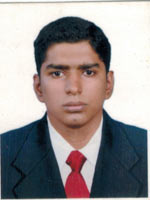 zafar.379213@2freemail.com 	 	C/o- +971504973598Immediate Joining I Visit Visa 	ACCOUNTANT / ACCOUNTS EXECUTIVE / VAT SPECIALIST / ADMINISTRATIONAn ardent Accountantwith 03yearsof hands on experience inManufacturing / Banking Industry.Dynamic individual seeking assignments in Accounts, Administration or HR with a growth oriented organization of repute. To make a sound position in organization and work enthusiastically in team to achieve goal of the   organization with devotion and hard work.Finance & Accounts.General Accounting.Accounts Payable & Receivable.Cash Management.Bank Reconciliation.Cash Flow Statement.Handling Payroll.Finalization of Accounts.Highly proficient at Microsoft Excel, PowerPoint, Word.Good communication and interpersonal skills.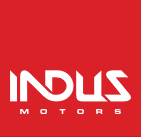 ACCOUNTS EXECUTIVE –INDUS MOTORS PVT LTDFEB 2017 – SEPT 2017To carry out end to end financial / accounting entries in Tally9.To create excel sheets for monthly reporting.Manage end to end accounting entries using Tally 9Proven track record in using advance MS excel tools for creating systems for tracking financial transactions.Daily Bank receipts / payment entries.Bank Reconciliation Daily /Weekly/ Monthly.	Accounts Executive - THIEH INGOTS PVT LTD 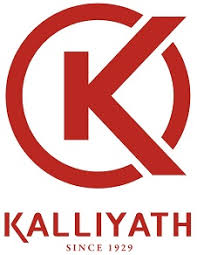 AUGUST 2014 – MAY 2016Preparing daily MIS (Raw materials & finished goods)Monthly Dispatch details Bill Process (contractor – supplier)Bank Reconciliation.Accounting and billing on Tally.Experience in Income Tax, Sales Tax / VAT, Service Tax filing and related formalities.Entry in Tally.To help in filing VAT returns on monthly basis.Inventory management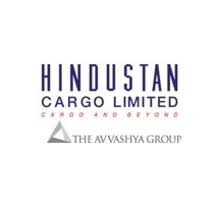 Operations trainee – Hindustan Cargo April 2013 – January 2014	Assist to prepare Authorization letter and send to forwarder together with shipping documents for clearance of the goods from the port.Approve bookings for container and freight pick up, and ensure coordination for shipments.Review shipping documents while ensuring completeness and accuracy.Issue Delivery Order by sea and air.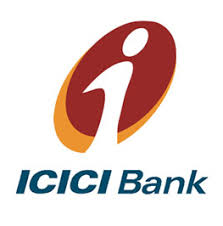 Marketing & Sales Executive -ICICI BANK		Sep 2012 – March 2013Responsible for winning profitable new business in-line with company objectives. Building and maintaining Client Relationships - Direct Customer Relations and problem solving.Planning and coordinating sales generated events and outreach activities.Initiation and implementation of Promotional Campaigns.MBA in Finance & Marketing from SNGIMS under ANNAUniversity, India	-	2010 - 2012B.B.M fromSNGC under Bharathiar University, India				-	2007 - 2010Package: MS office –word, PowerPoint, Excel.Front end tools: visual basic, Tally ERP 9.To write		: English, Hindi, Malayalam.To speak		: English, Hindi, Malayalam, Tamil and Urdu.Date of Birth		: 28. 05. 1989Sex			: MaleNationality		: IndianMarital Status		: SingleVisa Status		:On Visit VisaPROFESSIONAL PROFILE DIFFERENTIATORS EMPLOYMENT EXPERIENCE 		EDUCATIONIT SKILLSLINGUSTIC ABILITYPERSONAL DETAILS 